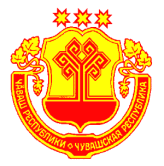       Организация сбора отработанных ртутьсодержащих ламп на территории  Сабанчинского сельского поселения   В соответствии с Федеральным законом от 06.10.2003 г. № 131-ФЗ «Об общих принципах организации местного самоуправления в Российской Федерации», Постановлением Правительства Российской Федерации от 28.12.2020 г. № 2314 «Правила
обращения с отходами производства и потребления в части осветительных устройств, электрических ламп, ненадлежащие сбор, накопление, использование, обезвреживание, транспортирование и размещение которых может повлечь причинение вреда жизни, здоровью граждан, вреда животным, растениям и окружающей среде», администрация  Сабанчинского сельского поселения  ПОСТАНОВЛЯЕТ:1. Определить местом первичного сбора и размещения отработанных ртутьсодержащих ламп для потребителей ртутьсодержащих ламп помещение, расположенное по адресу: Чувашская Республика, Яльчикский  район, с. Сабанчино, улица  Центральная (в  здании котельной находится специальный контейнер для сбора ртутьсодержащих отходов).2. Утвердить график работы места сбора отработанных ртутьсодержащих ламп для потребителей ртутьсодержащих ламп: последняя пятница каждого месяца с 9-00 до 13-00 час.3. Настоящее постановление опубликовать на официальном сайте Сабанчинского сельского поселения.4. Постановление вступает в силу со дня его официального опубликования.5.  Контроль исполнения настоящего постановления оставляю за собой.Глава  Сабанчинского сельского поселения                                                                                     А.В.Трофимов Чӑваш РеспубликиЕлчӗк районӗТӑрӑмял поселенийӗнадминистрацийӗЙЫШӐНУ2021 ҫ сентябрен27 -мӗшӗ 36 №Тӑрӑм ялӗЧувашская РеспубликаЯльчикский районАдминистрацияСабанчинскогосельского поселенияПОСТАНОВЛЕНИЕ 27 сентября  2021 г. № 36село Сабанчино